Krátké české zprávy: Politik Andrej Babiš osvobozen v kauze Čapí hnízdo
Před poslechem: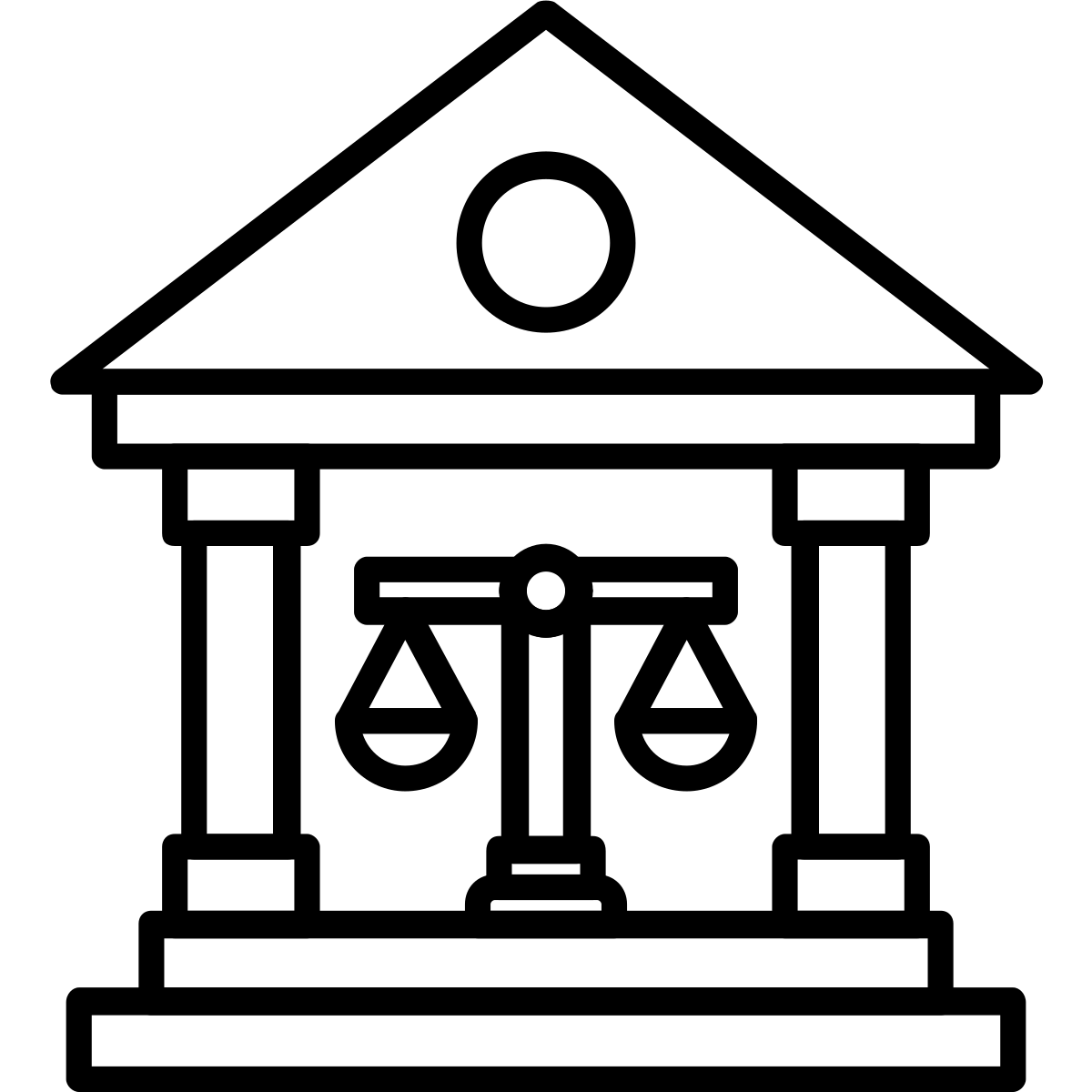 1. Povídejte si.1. Jaké vlastnosti by měl mít politik? 2. Máte nějakého oblíbeného politika nebo oblíbenou političku? Co se vám na nich líbí? …………………………………………………………………………................Při poslechu: 2. Vyberte, co je správně.1. Andrej Babiš je předseda hnutíANOSpoluRodina2. Jana Nagyová jepřítelkyně Andreje Babišeporadkyně Andreje Babišeministryně Andreje Babiše3. Čapí hnízdo je IT firma kongresový areálareál pro děti 4. Státní zástupce navrhoval podmíněný trest odnětí svobody pokutu 10 milionů korun pro Babišepokutu pro Babiše a podmíněný trest odnětí svobody5. Babiš i Nagyová od začátkuříkají, že jsou nevinníříkají, že udělali chybuříkají, že se omlouvají 6. Podle průzkumů má nyní strana ANOvysoké volební preferencenízké volební preference není to jasné…………………………………………………………………………………….Po poslechu:3. Spojte věty.1. Soud v Praze znovu rozhodl, že		A. od začátku odmítají vinu.2. Čapí hnízdo je				B. se chce odvolat.3. Babiš i Nagyová				C. Andrej Babiš a Jana Nagyová jsou v kauze nevinní. 4. Státní zástupce				D. by podle průzkumů vyhrála volby. 5. Babišova strana ANO				E. kongresový areál ve středních Čechách. 